РЕШЕНИЕ Ученого совета ФГБОУ ВО «БГПУ им. М. Акмуллы»от 25 июня 2018 года, протокол № 11ПОВЕСТКА ДНЯ:1. Развитие основных образовательных программ в условиях внедрения профессиональных стандартов и следующего поколения ФГОС ВО.2. Конкурсные дела.3. Разное.Заседание состоялось 25 июня 2018 г. в 15.00ч. в ауд. 409 уч. корпуса № 3 Башкирского государственного педагогического университета им. М. Акмуллы.Развитие основных образовательных программ в условиях внедрения профессиональных стандартов и следующего поколения ФГОС ВОЗаслушав и обсудив доклад начальника учебно-методического управления Г.Р. Гильмановой, Ученый совет отмечает, что деятельность Университета по развитию основных профессиональных образовательных программ соответствует тенденциям и запросам системы образования в условиях внедрения ФГОС ВО 3++ и на основе соответствующих  профессиональных стандартов. Цель модернизации ФГОС ВО 3++ – оптимизация результатов освоения образовательных программ, ключевой особенностью которой является формирование компетенций у выпускников вузов не только с точки зрения готовности к трудовой деятельности, но и с точки зрения приобретения опыта по решению актуальных социальных и профессиональных задач.В 2018 г. в БГПУ им. М. Акмуллы при разработке ОПОП ВО учтены ключевые особенности требований стандартов нового поколения: практикоориентированность (усиление формата практик введением методического дня студента на базе профильных организаций), элементы проектного обучения (обязательный методический продукт в рамках ВКР, уроки Мужества в формате СРС, создание контента для проекта «Открытая школа» и др.); учет требований соответствующих профессиональных стандартов, модульность построения учебного плана, усиление требований к обеспечению качества образования, в том числе при участии представителей организаций-партнеров из соответствующей профессиональной сферы (внутренний аудит, независимая оценка качества образования, контрольные срезы по ФОС дополнительно к ФПА, участие в мероприятиях проекта Модернизации педагогического образования и др.). Прогнозируемое развитие ОПОП ВО базируется на трех ключевых аспектах: модернизация содержания; внедрение современных образовательных технологий; разработка оценочных средств, адекватных механизмам оценки квалификаций. Всё это потребует большой работы по развитию компетенций НПР, материально-технической базы в виде площадок профессиональных проб, ЦРК и др., а также эффективных механизмов работы с представителями профессионального сообщества.Модернизация содержания образования обусловлена включением требований профессиональных стандартов в структуру ОПОП. В таких условиях Университет самостоятельно определяет перечень профессиональных стандартов, на которые будет ориентирована подготовка его выпускников, исходя из потребностей региона, на основе наиболее соответствующей этим запросам примерной образовательной программы. Модульный принцип построения образовательных программ, заложенный в проект по модернизации педагогического образования, позволяет формировать единую библиотеку модулей как для ОПОП, так и для ДПО. Однако в сегодняшних условиях для обучающегося конструирование его собственной образовательной программы включает не только модули ОПОП, разработанные вузом, но и модули, предлагаемые на открытых Интернет-платформах и разрабатываемые самими производственниками (по примеру «Кибер России»). Таким образом, модули образовательной программы должны быть ориентированы на формирование групп компетенций, связанных с обобщенными трудовыми функциями профессиональных стандартов, востребованных в отрасли. В связи с этим востребованным становится проектирование междисциплинарных, межкафедральных и межфакультетских модулей (примеры совместных магистерских программ: ИФОМК и ИПОИТ, ФБФ и ИФОМК). Ключевой особенностью конструирования ОПОП является выстраивание содержания каждого модуля от соответствующих планируемых образовательных результатов, сформулированных дирекцией ОПОП совместно с действующими специалистами-практиками. В таких условиях Ученый совет указывает на необходимость обеспечения перехода от конструирования отдельных модулей к формированию системной библиотеки модулей, выстроенной от актуальных профессиональных дефицитов, потребностей рынка труда и личностного развития, что позволяет интегрированно отвечать на запросы потребителей услуг основного и дополнительного образования. Действующая система дистанционного сопровождения образования должна стать не только хранилищем контента и площадкой для размещения портфолио, но и системой сопровождения профессионального и личностного роста обучающегося, предоставляя возможности самостоятельной корректировки индивидуального образовательного маршрута выпускника на основе рефлексии и самооценки профессиональных потребностей.Апробированный в 2017-2018 уч. году формат открытой защиты руководителями 17 ОПОП ВО (уровня магистратуры) проектов своих образовательных программ на конкурсной основе перед экспертным сообществом показал свою эффективность и необходимость развития. Перспективной становится целенаправленная разработка преемственных образовательных программ в обучении по уровням СПО – ВО (бакалавриат) с организациями-партнерами (например, ХГФ и Кушнаренковский МПК), в том числе с учетом специальностей, реализуемых Колледжем БГПУ им.М.Акмуллы.Важнейшей задачей развития ОПОП в Университете является сохранение баланса между фундаментальной и функциональной (прикладной) подготовкой выпускников, достижению которого способствует внедрение технологий проектного обучения, в том числе и организация СРС. В 2017-2018 уч. году появились примеры новых подходов к организации СРС: уроки Мужества с привлечением базы Исторического мультимедийного парка «Россия – моя история» (ИИПО), методические дни на базе школ, работа будущих педагогов дошкольного образования в центре развития ребенка «Котоффkids» (ИП), отработка профессиональных навыков в ЦРК факультетов и институтов и др. Эти и аналогичные формы работы требуют развития, в том числе расширения формата базовых кафедр. Тем не менее, Ученый совет отмечает необходимость интеграции дисциплинарного и компетентностного подходов к оценке качества образования. На сегодняшний день в Университете явно недостаточное качество разрабатываемых в вузе фондов оценочных средств, их ограниченность преимущественно дисциплинарным подходом. Несмотря на достигнутое соглашение с Министерством образования (365 экспертов), до сих пор наблюдается низкая вовлеченность в экспертную оценку ОПОП и ФОС представителей профессиональной сферы и НПР других вузов; требуется разработка (вместе с представителями производственной сферы) действенных механизмов внешней оценки качества, усиление работы по интеграции с производством.В 2017-2018 уч. году в БГПУ им. М. Акмуллы впервые был апробирован формат оценки уровня сформированности профессиональных компетенций выпускников в виде элементов демонстрационного экзамена (ИП, ИПОИТ), в том числе в формате требований WorldSkills (Колледж), что позволяет выдать выпускникам вместе с дипломом государственного образца сертификаты готовности к выполнению трудовых действий, согласованных с представителями работодателей. Аналогичный формат совмещенной внутренней и внешней оценки уровня сформированности компетенций выпускника необходимо закладывать в формы промежуточной аттестации ОПОП ВО, модульные экзамены с тем, чтобы вывести эту оценку на уровень допуска в ГИА для всех без исключения обучающихся по программам ВО уровня «бакалавриат». В целом, развитие ОПОП необходимо выстраивать с учетом возможностей личностного роста обучающегося, сохранением и повышением рентабельности их реализации в целях развития региона и как инструмент стратегического развития Университета. Возможные пути достижения такого развития: 1) рост образовательных услуг через расширение персональных предложений (формирование единой библиотеки модулей для разработки ОПОП и ДПО); 2) массовое качественное образование (к примеру, предложенная ФМФ онлайн- магистратура); 3) развитие «элитных программ», востребованных потребителем, которые позволяют обеспечить высокое качество приема и повышать имидж вуза («Лингвистика» на ИФОМК); 4) развитие компетенций НПР, новых подходов к организации их труда и повышению квалификации, что закладывает основы формирования кадрового резерва НПР Университета по каждой функциональной группе обобщенных трудовых функций профстандарта педагога вуза. Ученый совет констатирует: проводимые Университетом изменения в структуре управления, локальной нормативной документации, подходах к развитию образовательных программ позволяют концентрировать управленческие ресурсы в части обеспечения качества организации учебного процесса, в том числе в части реализации ОПОП с применением ДОТ, интеграции реализации ОПОП и ДОП, внутренней оценки качества деятельности вуза. Во всех программах развития кафедр и факультетов заведующими и деканами/директорами отражается потребность расширения образовательных услуг. В то же время для повышения качества оказываемых образовательных услуг, удовлетворенности и лояльности потребителей необходимо в равной степени уделять внимание как развитию новых и усилению уже реализуемых образовательных программ, так и документальному сопровождению процедур реализации учебного процесса. Анализ реализации ОПОП Университета показывает, что необходимо усилить личную ответственность преподавателей, руководителей ОПОП ВО и заведующих кафедрами, заведующих ПЦК, руководителя отдела аспирантуры за качество организации работы и с обучающимися, и с документацией. Усиления требует и обеспечение эффективной работы Интернет-ресурсов Университета. Учитывая вышеизложенное, УС постановляет:1. Принять к сведению информацию начальника учебно-методического управления Г.Р. Гильмановой, обсудить на заседаниях кафедр, советов факультетов/институтов, Колледжа; конкретизировать планы развития учебных структурных подразделений в связи с принятыми решениями.Отв.: деканаты/директораты, зав. кафедрами.Сроки: до 01.09.2018 г.2. Дирекциям ОПОП совместно с представителями профессиональных сообществ определить перечень актуальных профессиональных стандартов, на основе которых будет разрабатываться ОПОП ВО всех уровней; сформулировать предложения по структуре и содержанию ОПОП ВО (прием 2019 г.) с учетом актуальных и перспективных потребностей региона и выбранной примерной ООП по ФГОС ВО 3++.Отв.: деканаты/директораты, зав. кафедрами, руководители ОПОП, УМУ.Сроки: до 01.11.2018 г.3. Для повышения качества профессиональной подготовки выпускников по основным профессиональным образовательным программам:3.1. Развивать работу по формированию базовых кафедр и иных механизмов сетевого взаимодействия с представителями профессиональных сообществ по ключевым направлениям развития ОПОП СПО, ОПОП ВО.Отв.: деканаты/директораты, заведующие кафедрами, ЮО, УМУ, Колледж.Сроки: постоянно.   3.2. Разработать структуру ОПОП ВО по ФГОС ВО 3++ с учетом модульного принципа их построения на основе публикуемых в реестре примерных ООП и с учетом специфики профилей бакалавриата и магистратуры; ввести в учебные планы бакалавриата и специалитета в качестве одной из форм оценки уровня сформированности готовности студента к выполнению трудовых действий профессионального стандарта обязательные модульные экзамены как элемент допуска к ГИА.Отв.: УМУ, руководители ОПОП ВО, преподаватели, реализующие  соответствующие модули. Сроки: до 01.09.2018 г. 3.3. В целях развития ИКТ-компетентности выпускников в содержание СРС очной формы обучения направлений: 44.03.01 Педагогическое образование и 44.03.05 Педагогическое образование (с двумя профилями подготовки) – в качестве образовательных результатов методического дня и педагогической практики включить разработку, проведение и запись урока в электронном формате с последующей экспертной оценкой и размещением его на портале «Открытая школа»; создать в Университете Центр развития IT-компетенций как технико-технологическую инфраструктуру межфакультетской коллаборации проектов развития профессиональных компетенций обучающихся.Отв.: руководители ОПОП ВО, преподаватели методических дисциплин профильной подготовки, ДОЭУ, УМУ, АХУ, бухгалтерия. Сроки: до 31.12.2018 г. 3.4. Внедрить в СДО инструменты оптимизации процессов электронного обучения, анализа и оценки деятельности участников образовательных отношений; модернизировать систему мониторинга контента и активности пользователей в LMS MOODLE на сайте дистанционного сопровождения образования http://lms.bspu.ru.Отв.: УМУ. Сроки: до 01.09.2018 г.  3.5. Изучить опыт организации и проведения демоэкзамена, в том числе с учетом требований чемпионатов WorldSkills; расширить перечень направлений и специальностей, по которым процедуры ГИА будут проводиться с использованием технологий демонстрационного экзамена; заключить соглашение о сотрудничестве с Союзом WorldSkills Russia («Молодые профессионалы»).Отв.: директорат Колледжа, УМУ, ЮО, руководители ОПОП ВО. Сроки: до 01.12.2018 г. 3.6. Создать при ИДО тренингово-экзаменационную площадку подготовки к оценке квалификаций в соответствиями с требованиями профессиональных стандартов.Отв.: ИДО, заведующие кафедрами.Сроки: до 01.11.2018 г.   3.7. Проводить систематический мониторинг реализации ОПОП в части соблюдения требований федерального законодательства и локальных нормативных актов, внутренний и внешний аудит, срезы деятельности структурных подразделений по информации, размещенной на официальном сайте Университета, срезы уровня сформированности компетенций студентов.Отв.: УМУ, зав. кафедрами, ДОЭУ, ЮО. Сроки: ежеквартально.  4. Разработать эффективные механизмы формирования у обучающихся профессиональных качеств по избранным профессиям и направлению подготовки, развитию самостоятельности, инициативы, творческих способностей, используя потенциал научных работников в организации внеучебной научно-исследовательской работы студентов.Отв.: УНР, ОК, ПФО.Сроки: до 01.09.2018 г. 5. Провести обучение профессорско-преподавательского состава Университета по особенностям разработки ОПОП ВО на основе требований ФГОС ВО 3++ в целях повышения квалификации и формирования кадрового резерва руководителей ОПОП. Отв.: УМУ, ИДО, преподаватели Университета.Сроки: до 31.12.2018 г. Контроль за исполнением Решения возложить на проректора по учебной работе А.Ф. Мустаева.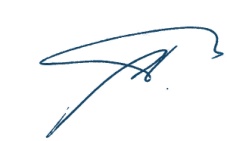 Председатель Ученогосовета, профессор                                                                                                     Р.М. АсадуллинУченый секретарь,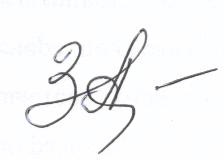 доцент			                                                                  З.А. Зарипова